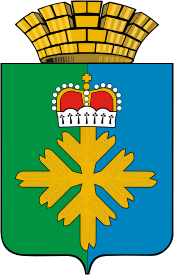 ПОСТАНОВЛЕНИЕГЛАВЫ ГОРОДСКОГО ОКРУГА ПЕЛЫМО  комиссии по обследованию земельных участков сельскохозяйственного назначения  на территории городского округа ПелымВ целях определения наилучшего и наиболее эффективного использования земель сельскохозяйственного назначения, а также возможности перевода земель из одной категории в другую, в соответствии с Земельным кодексом Российской Федерации от 25.10.2001 № 136-ФЗ, Федеральным законом от 06.10.2003 № 131-ФЗ «Об общих принципах организации местного самоуправления в Российской Федерации», Федеральным законом от 21.12.2004 № 172-ФЗ «О переводе земель или земельных участков из одной категории в другую», руководствуясь статьей 28 Устава городского округа ПелымПОСТАНОВЛЯЮ:1. Утвердить:1) Положение о комиссии по обследованию земельных участков сельскохозяйственного назначения на территории городского округа Пелым (прилагается).2) Состав комиссии по обследованию земельных участков сельскохозяйственного назначения на территории городского округа Пелым (прилагается).2. Опубликовать настоящее постановление в информационной газете «Пелымский вестник» и разместить на официальном сайте городского округа Пелым в сети «Интернет».3. Контроль за исполнением настоящего постановления возложить на заместителя главы администрации городского округа Пелым Т.Н. Баландину.Глава городского округа Пелым 	                                                               Ш.Т.Алиев Утвержденопостановлением главы городского округа Пелым от 28.02.2017 № 5Состав комиссии по обследованию земельных участков сельскохозяйственного назначения на территории городского округа ПелымУтвержденопостановлением главы городского округа Пелым от 28.02.2017 № 5ПОЛОЖЕНИЕО КОМИССИИ ПО ОБСЛЕДОВАНИЮ ЗЕМЕЛЬНЫХ УЧАСТКОВ СЕЛЬСКОХОЗЯЙСТВЕННОГО НАЗНАЧЕНИЯ НА ТЕРРИТОРИИ ГОРОДСКОГО ОКРУГА ПЕЛЫМГлава 1. Общие положения1.1. Положение о комиссии по обследованию земельных участков сельскохозяйственного назначения на территории городского округа Пелым (далее - Положение) разработано на основании Земельного кодекса Российской Федерации, Устава городского округа Пелым.1.2. Настоящее Положение определяет порядок обследования земельных участков сельскохозяйственного назначения на территории городского округа Пелым. Комиссия по обследованию земельных участков сельскохозяйственного назначения на территории городского округа Пелым (далее - Комиссия) является временно действующим коллегиальным органом администрации городского округа Пелым. 1.3. Комиссия в своей деятельности руководствуется Конституцией РФ, Земельным кодексом РФ, законами и нормативными правовыми актами Российской Федерации и Свердловской области, Уставом городского округа Пелым, иными нормативными правовыми актами городского округа Пелым и настоящим Положением.1.4. Основными задачами Комиссии являются:1) Натурное (непосредственное) обследование земельных участков сельскохозяйственного назначения на территории городского округа Пелым с целью выявления наилучшего и наиболее эффективного использования земель сельскохозяйственного назначения и возможности перевода земель из одной категории в другую.2) Составление акта обследования земельных участков сельскохозяйственного назначения на территории городского округа Пелым.3) Решение иных вопросов, связанных с осуществлением деятельности в пределах компетенции Комиссии.Глава 2. Порядок образования комиссии, полномочия и регламент работы комиссии2.1. Решение о реорганизации Комиссии принимается главой городского округа Пелым, оформляемое постановлением главы городского округа Пелым.2.3. В состав Комиссии входят председатель Комиссии, заместитель председателя Комиссии, секретарь Комиссии и члены Комиссии.2.4. Председателем Комиссии является глава городского округа Пелым.2.5. Руководство деятельностью Комиссии осуществляет ее председатель, а в период его отсутствия (командировка, отпуск, болезнь и пр.) - заместитель председателя Комиссии.2.6. Деятельность Комиссии считается правомочной в присутствии не менее 1/2 от установленного состава членов Комиссии (или лиц, их замещающих).2.7. Комиссия осуществляет свою деятельность в форме выездов по месту проведения обследования земельных участков сельскохозяйственного назначения. 2.8. По результатам обследования земельных участков сельскохозяйственного назначения на территории городского округа Пелым секретарь Комиссии составляет акт обследования, который подписывается председателем Комиссии, секретарем Комиссии и членами Комиссии.2.9. Организационное обеспечение деятельности Комиссии осуществляет секретарь Комиссии.от 28.02.2017 № 5п. ПелымАлиев Шахит ТукаевичБаландина Татьяна Николаевна− глава городского округа Пелым (председатель комиссии)− заместитель главы администрации городского округа Пелым по управлению имуществом, ЖКХ, землеустройству, энергетике (заместитель председателя комиссии)Алиева Имани Шахитовна− ст. инспектор МКУУ по ОДОМС и МУ городского округа  Пелым (секретарь комиссии)Члены  комиссии:Члены  комиссии:Иванов Юрий Владимирович− специалист 1 категории администрации городского округа ПелымШрамкова Татьяна Николаевна− специалист 1 категории администрации городского округа ПелымМальшакова Наталия Вячеславовна − инспектор МКУУ по ОДОМС и МУ городского округа ПелымТищенко Владимир Сергеевич− кадастровый инженер (по согласованию)